Mamy wreszcie wyniki konkursu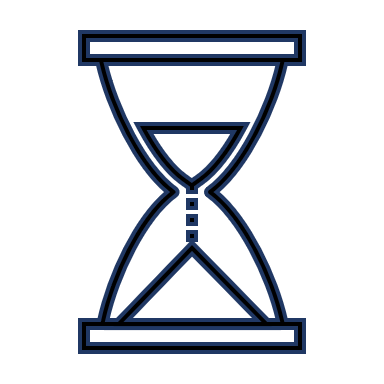 Poznań na osi czasu – formy przestrzenne w krajobrazie miasta. Tematem konkursu tegorocznej edycji były formy przestrzenne: pomniki, instalacje naszego miasta, z różnych okresów historycznych. Jednak oprócz przedstawienia formy w pracy plastycznej ważne było przedstawienie otoczenia. W pracy plastycznej uczniowie pokazali własne spojrzenie na pomniki miasta Poznania i ich otoczenia. W pracach literackich opowiadali o czasach powstania dzieł o ich autorach o wydarzeniach, które wiązały się z danym pomnikiem i miejscem, w którym stoi. Powstały opowiadania, wiersze, listy. Praca plastyczna mogła zostać wykonana techniką malarską, rysunkową lub w technice grafiki komputerowej. Jury oceniając prace brało pod uwagę wartości artystyczne pracy plastycznej i pracy literackiej. Decyzja co do wyboru prac nie była łatwa, ponieważ wszystkie prace zasługiwały na wyróżnienie i pochwały. Ostateczna decyzja została podjęta w oparciu o wyniki z pracy plastycznej oraz twórczości literackiej. Niestety kilka z przesłanych prac pomimo dużych wartości artystycznych została zdyskwalifikowana z powodu całkowitego braku elementów regulaminowych.  Jury w składzie: Aleksandra Kaczmarek Magdalena Parnasow-Kujawa – UAP w Poznaniu Magdalena Polakowska - UAP w Poznaniu Zofia Głowacka Monika Cichocka Andrzej Kucharski Uczennice z klasy artystycznej XX Liceum Ogólnokształcącego w Poznaniu. Laureaci: I miejsce: Praca nr 8 – ZSP nr13, Weronika Labiak, Alicja Kujawa                     – opiekun artystyczny – Bernadeta Nowotna-RydzikPraca nr 7 – SP nr 77, Julia Stachowiak, Blanka Ćwikła                     – opiekun artystyczny – Julita Wietrzykowska II miejsce:  Praca nr 25 – Społeczna Szkoła Podstawowa nr 3, Julianna Kulińska, Lena Dopierała                       – opiekun artystyczny – Grażyna Smelkowska- Bober Praca nr 35 – Społeczna Szkoła Podstawowa nr 2, Amelia Witczak,                                                                                       Antonina   Kowalewska                       – opiekun artystyczny – Andrzej Kucharski III miejsce: Praca nr 9 – ZSP nr 13, Jadwiga Jakubowicz, Maria Flugel                                       – opiekun artystyczny – Bernadeta Nowotna-RydzikPraca nr 17 – ZSP nr 9, Marta Makowska, Aleksandra Kaczmarek                                       – opiekun artystyczny – Marita Lipska Finaliści:  Praca nr 11 – ZSP nr 13, Martyna Kruk, Lilianna Sobczak                                       – opiekun artystyczny – Bernadeta Nowotna-RydzikPraca nr 31 – Społeczna Szkoła Podstawowa nr 2, Zofia Kaczmarek                                       – opiekun artystyczny – Andrzej Kucharski Praca nr 18 – ZSP 9, Alicja Juras, Franciszek Uruski                                       – opiekun artystyczny – Marita Lipska Praca nr 4 – Społeczna Szkoła Podstawowa nr 1 - Marta Łopka, Martyna Domagała                                       – opiekun artystyczny – Alicja Wolińska Praca 19 – SP w Luboniu, Wojciech Sobański, Mateusz Jędrzejczak                                        – opiekun artystyczny – Justyna Wójcik Praca 36 – SP w Kamionkach, Emma Noutsou, Eryk Przedborski                                       – opiekun artystyczny – Sylwia Sawicka Praca 29 – Społeczna szkoła Podstawowa nr 1, Zuzanna Nazarewicz, Zofia Beszterda                                       – opiekun artystyczny – Alicja Wolińska Praca nr 14 – wyróżnienie za tekst - Poznańska Ogólnokształcąca Szkoła                          Muzyczna I St. Nr 1 – Marta Irzykowska, Martyna Martianowa                                   – opiekun artystyczny – Agnieszka Baranowska Musik, Miłosz Nowak Nagrodę Publiczności w wyniku głosowania otrzymuje: Praca nr 40 - Alicja Grabarkiewicz, Marta Skrzypczak                                        – opiekun artystyczny – Ewa Prajwowska  Logo Wojewody 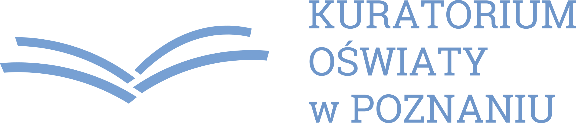 